Сумська міська радаVІI СКЛИКАННЯ L СЕСІЯРІШЕННЯвід 28 листопада 2018 року  № 4251-МРм. СумиРозглянувши звернення юридичної особи, надані документи, ураховуючи протокол засідання постійної комісії з питань архітектури, містобудування, регулювання земельних відносин, природокористування та екології Сумської міської ради від 20.09.2018 № 128 та статей 12, 122, 123, 124 Земельного кодексу України, на підставі рішення Сумської міської ради від 08 липня       2015 року № 4562–МР «Про встановлення плати за землю на території міста Суми» (зі змінами), керуючись пунктом 34 частини першої статті 26 Закону України «Про місцеве самоврядування в Україні», Сумська міська рада  ВИРІШИЛА:1. Надати в оренду земельну ділянку згідно з додатком.2. Встановити орендну плату у розмірі відсотку від нормативної грошової оцінки земельної ділянки, зазначеного в графі 6 додатку до рішення.Сумський міський голова							О.М. ЛисенкоВиконавець: Клименко Ю.М.Додатокдо рішення Сумської міської ради   «Про надання в оренду ТОВ «СОЦСК» земельної ділянки за адресою: м. Суми, пров. Громадянський, 2»від 28 листопада 2018 року № 4251-МРСПИСОКюридичних осіб, яким надаються в оренду земельні ділянки  Сумський міський голова														                О.М. ЛисенкоВиконавець: Клименко Ю.М.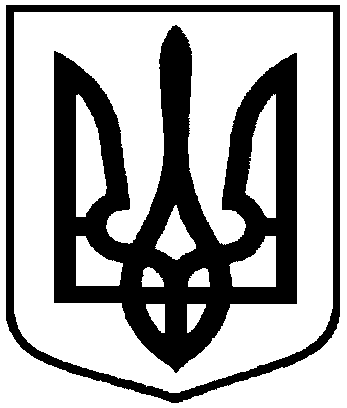 Про надання в оренду ТОВ «СОЦСК» земельної ділянки за адресою: м. Суми, пров. Громадянський, 2                            №з/пНазва підприємства, установи,організації,ідентифікаційний кодФункціональне призначення земельної ділянки,адреса земельної ділянки,кадастровий номерПлоща, га,строк користування з моменту прийняття рішення, умовиКатегорія земельної ділянкиРозмір орендної плати в рік за землю у відсотках до грошової оцінки земельної ділянки1234561.Товариство з обмеженою відповідальністю «Сумський обласний центр служби крові»,05481027Під розміщеними господарськими будівлями та спорудами закладу охорони здоров’я,пров. Громадянський, 25910136300:12:001:0059(інформаційна довідка з Державного реєстру речових прав на нерухоме майно та Реєстру прав власності на нерухоме майно, Державного реєстру Іпотек, Єдиного реєстру заборон відчуження об’єктів нерухомого майна щодо об’єкта нерухомого майна          № 85017044 від 13.04.2017)383/1000від0,640410 роківЗемлі житлової та громадської забудови3,0